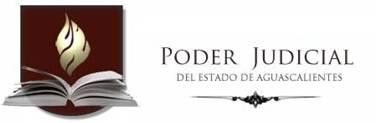 SEGUNDO TRIMESTRE 2019. FRACC XLII LISTADO DE JUBILADOS Y PENSIONADOSTRANSPARENCIA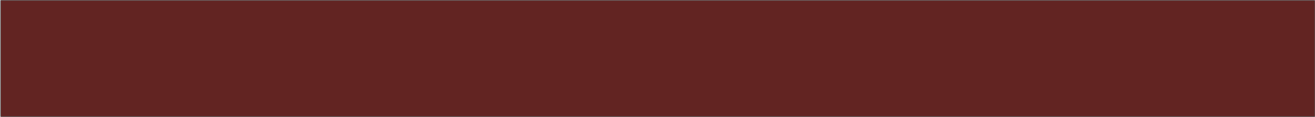 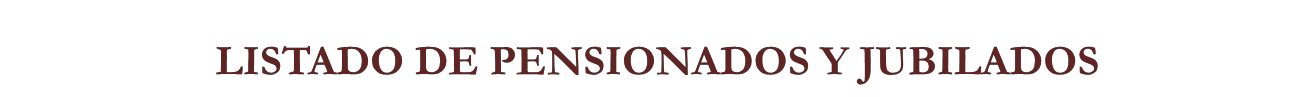 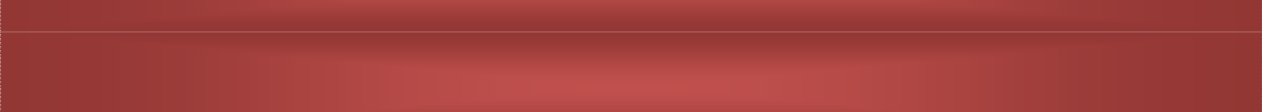 Poder Judicial | Av. Héroe de Nacozari Esquina Av. Adolfo López Mateos S/N, Col. San Luis. Aguascalientes., Ags.NoNOMBRETIPO DE JUBILACIÓNFECHA1MA. GUADALUPE ROCÍO CAMPOS ZAMBRANOANTIGÜEDAD01/05/20192RITA ELVA VEGA FLORESVEJEZ01/05/20193JUAN GERARDO ORTEGA AYALA ANTIGÜEDAD01/05/20194LETICIA ROSALES LÓPEZVEJEZ 16/05/20195MARÍA ISABEL RODRÍGUEZ REYES ANTIGÜEDAD 16/06/2019